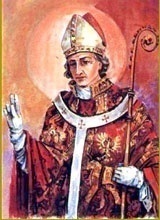 INTENCJE   MSZY   ŚWIĘTYCH27.08. – 2.09.2018INTENCJE   MSZY   ŚWIĘTYCH27.08. – 2.09.2018INTENCJE   MSZY   ŚWIĘTYCH27.08. – 2.09.2018PONIEDZIAŁEK 27.08.2018PONIEDZIAŁEK 27.08.20187.00+ Marię  Hudziak         /pogrz./  + Marię  Hudziak         /pogrz./  PONIEDZIAŁEK 27.08.2018PONIEDZIAŁEK 27.08.201818.00+ Jana Przybyłko+ Jana PrzybyłkoWTOREK28.08.WTOREK28.08.7.00+ Eugeniusza  Semik        /pogrz./  + Eugeniusza  Semik        /pogrz./  WTOREK28.08.WTOREK28.08.18.00+ Michała Zachurę+ Michała ZachuręŚRODA  29.08.ŚRODA  29.08.7.00+ Władysława  Hutniczaka      /pogrz./  + Władysława  Hutniczaka      /pogrz./  ŚRODA  29.08.ŚRODA  29.08.18.00Dziękcz. – błag. w 60 urodziny MariiDziękcz. – błag. w 60 urodziny Marii CZWARTEK30.08. CZWARTEK30.08.7.00+ Józefa Wątrobę         /pogrz./  + Józefa Wątrobę         /pogrz./   CZWARTEK30.08. CZWARTEK30.08.18.00+ Annę Steczek 20 r. śm.+ Annę Steczek 20 r. śm.PIĄTEK31.08.PIĄTEK31.08.7.00+ Bronisławę Leśniak+ Bronisławę LeśniakPIĄTEK31.08.PIĄTEK31.08.18.00+ za zmarłe członkinie z Róży św. Brata Alberta i zm. z rodzin+ za zmarłe członkinie z Róży św. Brata Alberta i zm. z rodzinSOBOTA1.09.SOBOTA1.09.7.00+ Wandę Dziubek+ Wandę DziubekSOBOTA1.09.SOBOTA1.09.18.00+ Stefana Bogdanika+ Stefana Bogdanika 22 NIEDZIELA ZWYKŁA2.09.2018 22 NIEDZIELA ZWYKŁA2.09.20187.30+ Floriana Karcz 17 r. śm.+ Floriana Karcz 17 r. śm. 22 NIEDZIELA ZWYKŁA2.09.2018 22 NIEDZIELA ZWYKŁA2.09.20189.30+ Juliana Karcz+ Juliana Karcz 22 NIEDZIELA ZWYKŁA2.09.2018 22 NIEDZIELA ZWYKŁA2.09.201811.00Dziękcz. – błag. w 18 urodziny Karoliny, 20 r. ślubu Małgorzaty i StanisławaDziękcz. – błag. w 18 urodziny Karoliny, 20 r. ślubu Małgorzaty i Stanisława 22 NIEDZIELA ZWYKŁA2.09.2018 22 NIEDZIELA ZWYKŁA2.09.201816.00ZA PARAFIAN ZA PARAFIAN 